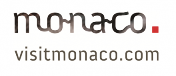 来自传奇国度的蒙特卡洛芭蕾舞团亲临中国呈现前所未有的《天鹅湖》颠覆你的认知 - 最暗黑最震撼心灵的《天鹅湖》降临广州大剧院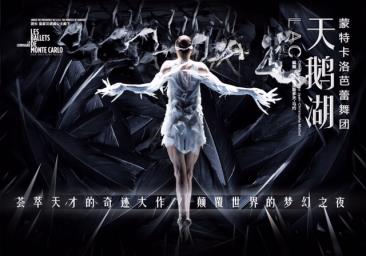 （新加坡，2017年10月30日） － 世界芭蕾舞坛上知名的bad boy、创作鬼才马约(Jean-Christophe Maillot)带领着他的顶级创意大秀《天鹅湖》降临中国广州，于11月8日至11日在广州大剧院上演中国站的限量四场！当观众习惯于百年不变的Happy ending时，历史上所有改编中最颠覆、最黑暗、最现代性、最令人瞠目结舌的一版 - 蒙特卡洛《天鹅湖》来了！为了回馈广大喜爱摩纳哥的朋友们，特此奉上演出票价7折的优惠活动，关注摩纳哥公国官方微信账号(MonacoMonteCarlo)购票，即可以原价7折购买演出票。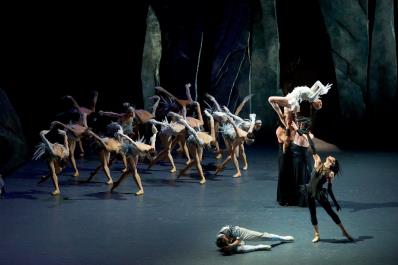 最颠覆“在马约版《天鹅湖》以后，观众会发现之前对芭蕾的一切认知都是错的！100年过去了，蒙特卡洛依旧是唯一一家能让我们从观众席上跳起来的舞团！”马约版的天鹅湖充满了“欺骗、野性、妖娆”，彻底颠覆了以往对天鹅湖“高贵、童话、纯洁”的印象。表达了对黑暗的恐惧；对情欲的发现；家庭的重量以及它强加给我们的选择。另外，王子究竟爱的是黑天鹅还是白天鹅？为什么给《天鹅湖》安排一个全部死亡的结局？《天鹅湖》的故事出自吉恩•罗奥德，法国最高文学奖龚古尔文学奖得主，彻底打破与解构了传统《天鹅湖》的故事。观众看到的不再是一个剧情简单、善恶分明的童话故事，而是一个黑暗、原始、充斥着生命力与人性挣扎的文学作品，一场叩问内心爱情观与人生哲学的旅途。在原有的故事框架下，重新构建出了两组人物的三角关系：王子、白天鹅、黑天鹅以及国王、王后、掌握黑魔法的暗夜女神。取代了传统大魔王的暗夜女神，就像是一个全新换代的CPU，不仅串联起所有角色，而且强化了所有角色，在她的驱动下，两组三角关系彼此不断叠加、交涉，让原本单线对峙的人物关系变得复杂、丰满，主要角色的行为各自因果又互为因果，支撑起了一个围绕家庭伦理而展开的暗黑故事的内核与外延。最时尚如今《天鹅湖》的舞美将让观众惊呼“动物凶猛”！现代的短裙，结合了网纱和羽毛。观众会发现演员的双臂接近于真实的天鹅翅膀，有一种野性的美感。在幽暗的黑森林里，演员不再身着白色的纱裙象征着高贵的天鹅，取而代之的是极为前卫的立体剪裁、细碎流苏，以及夸张手部线条的羽毛装饰，突出了天鹅凶猛的动物性，而王子的穿衣风格则完全是“金属朋克风”。最动人20世纪三位作曲大师斯特拉文斯基、德彪西、拉赫玛尼诺夫曾为蒙特卡洛谱曲，巴黎报纸评价“每一次演出都是对于耳朵的一次轰炸！”如今《天鹅湖》也将用意想不到的配乐震撼观众的耳朵！虽然依旧选用了柴可夫斯基不朽的作曲，但乐章完全根据剧情需要、人物情感表达需要去流动去讲述，使得整个编曲如同电影的原声一样，大气澎拜激动人心。马约兴奋得表示：“为了保持全剧强烈的戏剧性，那些最优美的交响旋律都被我们删掉了，第二幕里颇具娱乐性的那些舞曲也删了，其中包括四小天鹅舞，但是第三幕里的西班牙舞曲保留了，因为它能准确映衬出王子对黑天鹅的一腔热情。”最精英秉持着“只要桂冠上的桂冠”选才标准，来自20多个国家的顶级芭蕾艺术家汇集于蒙特卡洛。新古典主义《天鹅湖》，一方面挑战古典舞的技术极限，甚至部分动作技巧已经接近于世界记录，另一方面大量融入现代舞中的运动感、力量感与情感传达，既有炫目到让观众大惊失色的技术表演，又有震撼心灵的精神交流，传达出极致的身体美学。演出时间：2017年11月8日-10日 20：002017 年11月11日 14：00演出地点：广州大剧院  歌剧厅购票网站：http://bit.ly/2zRVFpD　摩纳哥官方微信：MonacoMonteCarlo相关文章链接：http://mp.weixin.qq.com/s/Jzjwp0GGYfzjhcPMYRfE0A关于蒙特卡洛芭蕾舞团：它曾经启蒙了20世纪世界艺术，推动了欧洲音乐、绘画、文学及时尚潮流的转折与兴盛一它拥有20世纪百年来最好的作曲家：斯特拉文斯基、德彪西、拉赫玛尼诺夫它让毕加索几近疯狂为其设计布景，让香奈儿自掏腰包为其设计服装它培养出的世界芭蕾大师一度垄断整个世界芭蕾最高舞台它是奥斯卡影后摩纳哥王妃格蕾丝凯利的最美遗产它是世界唯一由公主担任团长的芭蕾舞团它是一个出行拎着“爱马仕凯莉包包”，只下榻七星以上酒店，每去一个国家驻演不超过4场的舞团！它的一切都可以称为史无前例它是行走世界百年的文化奇迹它是芭蕾艺术中心的顶级奢侈品它能改变你对芭蕾的全部认知
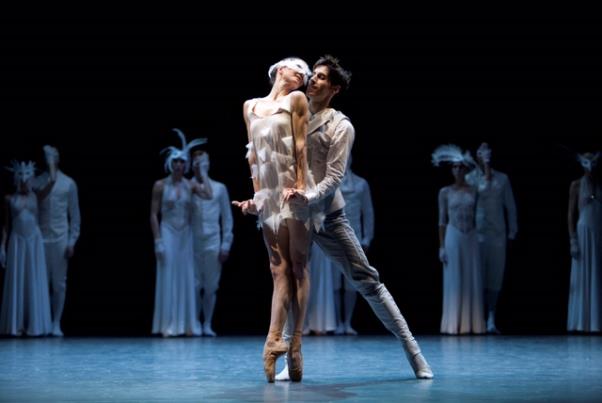 由嘉希传讯代表摩纳哥政府旅游局亚洲办事处发布：嘉希传讯－新加坡Wendy Wang / Lynn Koh 电话：+65 6723 8124 / +65 6723 8161电邮：wendy.wang@ghcasia.com / lynn.koh@ghcasia.com